College of CharlestonDepartment of Hispanic StudiesSpanish 202Summer II 2019Sra. HanahanFlipgrid Rubric     _________/10 points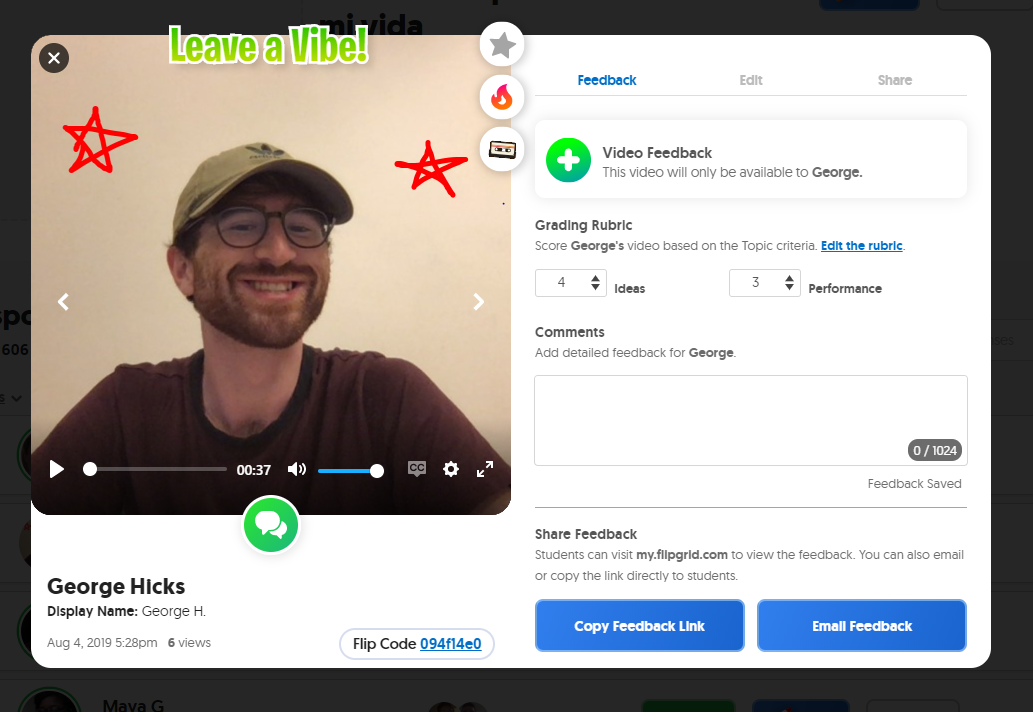 IdeasPerformance5Contribution is excellent: thorough, on-task, original, and with new vocabulary.Student displays clear interest in topic.5Student speaks naturally and fluently. Pronunciation is easily understood.Very few grammar errors- none that interfere with meaning. No English is included.4Contribution is very good: thorough, on task, and with new vocabulary. Content might be repetitive. Student displays interest in topic.4Student speaks naturally with some pauses.Pronunciation is easily understood.A few grammar errors, but still understandable.No English is included.3Contribution is good: on task and with some new vocabulary. Content might be short and/or repetitive. 3Student pauses frequently while speaking.Pronunciation errors cause some interference.Several grammar errors impede meaning.Student uses English once or twice.2Contribution is fair: the student participates but with no interest, little effort, and little content.2Student pauses frequently while speaking.Pronunciation errors impede understanding.Frequent grammar errors impede meaning.Student uses English several times.1The student is clearly reading or memorizing the response.1The student is clearly reading or memorizing the response.0Video not submitted0Video not submitted